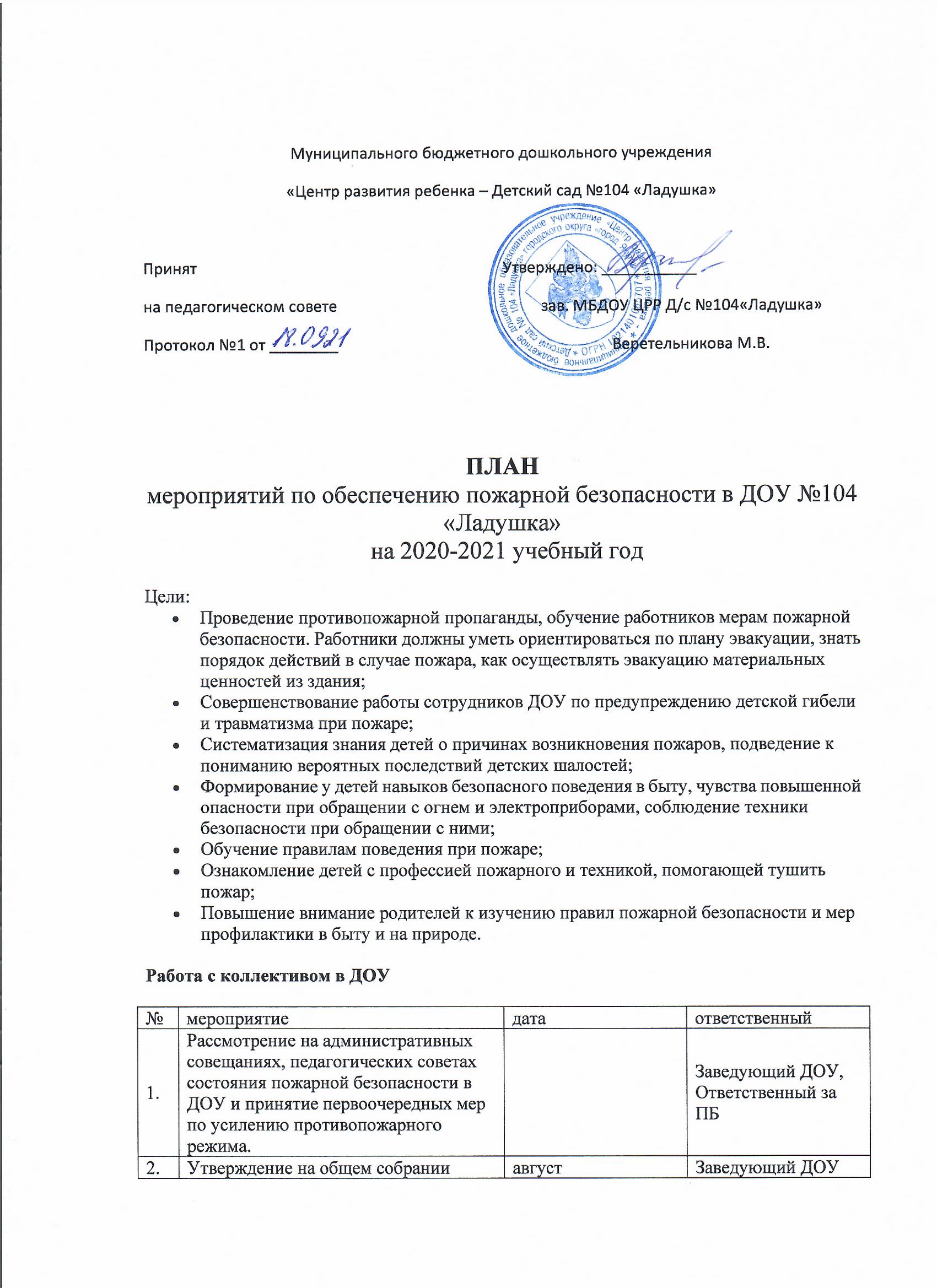 Работа с воспитанниками и их родителямиМетодические материалы и возможные темыБеседы:Если в доме случился пожар;Пожарный – героическая профессия;Причины возникновения пожаров;Спички не тронь – в спичках огонь;О пользе бытовых электроприборов и правилах пользования ими;Малышам об огне;А у нас в квартире газ;Труд пожарных;Костер в лесу.Чтение художественной литературы:С. Маршак «Что горит?», «Пожар», «Кошкин дом», «Рассказ о неизвестном герое», Б. Житков «Пожар на море», «Дым»;К. Чуковский «Путаница»;Л. Толстой «Пожарные собаки», «Пожар», «Дым», «Пожар в море»;Г. Остер «Вредные советы»;С. Михалков «Дядя Степа»;Т. Фетисова «Куда спешат красные машины»;Е. Пермяк «Как человек с огнём подружился», «Как Огонь Воду замуж взял»,», «Саламандра – повелительница огня»;И. Тверабукин   «Андрейкино дежурство»Н. Гончаров «Пожарная машина»;Г. Цыферов «Жил на свете слоненок»;Д. Орлова «Как Стобед хотел напугать волка»;П. Голосов «Сказка о заячьем теремке и опасном коробке»;Изобразительная деятельность:рисование иллюстраций к произведениям художественной литературы;изготовление поздравительной открытки ко Дню пожарной охраны;рисование «Куда спешат красные машины», «Пожар»;лепка «Пожарные собаки», «Пожарные машины»;Игры:сюжетно-ролевые «Вызов пожарных», «Едем на пожар», «Пожарная часть», «Твои первые действия при пожаре»;подвижные «Пожарные на учениях», «Спасение пострадавших», «Птички в беде»;театрализованные: «Храбрый Зайка»;дидактические: «Горит – не горит», «Доскажи словечко», «Средства пожаротушения», «Кому, что нужно для работы», «Лото-пожарная безопасность», «Как избежать неприятностей», «Сложи картинку», «Пожароопасные предметы», «Что необходимо пожарному?», «Куда звонит Чебурашка?», «Чудесные спички», «Хорошо—плохо», «Отгадай загадку»;моделирование ситуаций:  «В доме зажгли бенгальские огни», «Мама оставила сушить белье над плитой», «Папа оставил кастрюлю на плите», «Бабушка забыла выключить утюг».Экскурсии:по детскому саду «Знакомство с пожарной сигнализацией»;по детскому саду «Пути эвакуации»;на кухню ДОУ «Знакомство с электроприборами»;2.Утверждение на общем собрании коллективного плана работы по пожарной безопасности на новый учебный год.августЗаведующий ДОУ3.Организация и проведение обучения и проверки знаний требований пожарной безопасности работников детского сада.В течение годаОтветственный за ПБ4.Проведение вводных инструктажей с вновь принятыми сотрудниками.
Проведение повторного противопожарного инструктажа на рабочем месте с работниками.
Проведение текущих противопожарных инструктажей.По мере необходимости
Сентябрь,
март (1 раз в полугодие)
в течение годаОтветственный за ПБ5.Инструктажи с работниками  при проведении массовых мероприятий (новогодние вечера, утренники, выпускные вечера и т.п.)В течение годаОтветственный за ПБ6.Практические занятия по отработке плана эвакуации в случае возникновения пожара.Согласно графику тренировокОтветственный за ПБ7.Обучение педагогов ознакомлению детей с правилами пожарной безопасности.По плану ДОУСтарший воспитатель,
Ответственный за ПБ№МероприятиеДатаОтветственный 1.Оформление уголков пожарной безопасности в групповых помещениях.
Приобретение дидактических игр, наглядных пособий для изучения правил пожарной безопасности с воспитанниками.
Взаимодействие с родителями (законными представителями) воспитанников по закреплению и соблюдению правил пожарной безопасности дома.В течение годаЗам зав по ОВР,
воспитатели2.Организация  и проведение с воспитанниками бесед,  занятий, других мероприятий  по Правилам пожарной безопасности.По отдельному плануЗам зав по ОВР,
воспитатели3.Беседы - инструктажи о правилах пожарной безопасности и поведению в случае возникновения пожара.В течение годаВоспитатели4.Организация и проведение конкурсов рисунков, викторин по вопросам пожарной безопасности.В течение годаЗам зав по ОВР5.Участие в районных конкурсах детского и семейного творчества на противопожарную тематику.В течение годаЗам зав по ОВР